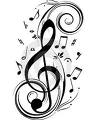 Dear Parents and Guardians,Fourth and Fifth Grade Chorus is a voluntary performing vocal ensemble. It is open to all interested fourth and fifth grade students. The commitment to chorus lasts the entire school year and includes two very important evening concerts. Our concerts present a fine example of talent and discipline through a commitment to vocal music. While participating in this program, your child will be given the opportunity to:Learn and develop excellent vocal technique and beautiful toneDevelop a wide repertoire of music Perform in an ensembleValue and appreciate music in his or her lifeBuild new friendshipsDevelop positive self esteem through successful performanceChorus rehearsals will occur every Friday morning before school, from 8:00am until 8:45am in the music room. Please do not drop off your child before 7:50am. The doors will be locked and there will be no adult supervision. Rehearsals will begin on Friday, January 27th, 2017.Please do not hesitate to contact me should you have any questions.  I look forward to sharing our music with you!Musically yours,Julie HawleyElementary Music SpecialistChorus, Band, and Orchestra DirectorRidgely Elementary SchoolHawley.Julie@ccpsstaff.org(410) 634-2105Please fill out and return the bottom portion of this form to Mrs. Hawley.Chorus PoliciesRehearsals take place every Friday morning before school from 8:00am to 8:45am. Since our time is very limited, it is extremely important that chorus members are punctual and attend rehearsals! Rehearsals will begin on January 27th, 2017.After 3 unexcused absences, a student’s name will be removed from the chorus list and will not be considered a member of chorus. Examples of unexcused absences include:ForgettingNot following the Ridgely Elementary School Code of Conduct during rehearsal Examples of excused absences include:Absent from school (sickness, coming in late, etc.)Making up work, tests, etc. from classroom teacher (with documentation from the teacher)ConcertsConcert performance gives students the opportunity to share their music with family, friends and fellow musicians. Our winter and spring concerts are wonderful celebrations of each student’s achievements! All chorus members are required to attend two evening performances (one performance each semester). Please check your calendars carefully! Sporting events, dance rehearsals, etc. are not excused absences from the performance.Spring Concert: May 10th, 2017North Caroline High School, 6:30pm---------------------------------------------------------------------------------------------------------------------------------(Please detach and return )I have reviewed the chorus policies for rehearsals and concerts. I agree to fulfill the commitment to the 4th and 5th Grade Chorus throughout the 2016 - 2017 school year.________________________________________________________________________Student Name      (please print neatly )                     Grade Level________________________________________________________________________Student Signature                                                            Homeroom Teacher________________________________________________________________________Parent/Guardian Signature                                           Phone #